INSCHRIJFFORMULIER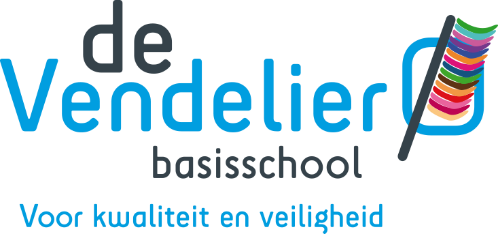 Overzicht leerling:Gegevens kinderdagverblijf/peuterspeelzaal: (indien van toepassing)Naam:			____________________		bezoekt KDV/PSZ vanaf __________Adres:		           ____________________		VVE indicatie:  ja / neePC + Plaats:		____________________		Aantal dagdelen VVE:Telefoonnr.		____________________	          ___________________Gegevens vorige school: (indien van toepassing)Telefoonnr.	           _______________Hierbij geef ik wel / geen toestemming om alle gegevens over mijn kind bij de vorige school op te vragen. Deze gegevens zijn voor ons belangrijk om uw kindverder zo goed mogelijk te kunnen begeleiden.Wanneer uw kind 3,5 jr. is ontvangt u van ons per post een intakeformulier.Gegevens ouders/verzorgers:		Bij moeder: meisjesachternaam invullenOverige relevante informatie:Tekst artikel 7 van het bekostigingsbesluit WBOElke ouder heeft recht op inzage en correctie van onjuiste gegevensin het deel van de leerlingenadministratie dat op zijn kind betrekking heeft.Het is zonder toestemming van de ouders niet toegestaan dat het bevoegdgezag gegevens uit de administratie ter kennis brengt van anderen dan degenen die ingevolge de wet bevoegd zijn inlichtingen omtrent de schoolen het onderwijs te ontvangen.Verklaring van inschrijving vierjarigenBij inschrijving van een leerling in het basisonderwijs is een uitschrijvingverklaring vereist van de school waarvan de leerling afkomstig is.Voor een 4-jarige die voor het eerst naar school gaat, geldt dat de ouders/verzorgers dienen te verklaren dat hun kind binnen een periode van 6 maanden voorafgaande aan de inschrijving, niet op een andere school was ingeschreven.Website – foto- en video-opnames / contactgegevensWij vragen u om toestemming voor het gebruik van foto- en videomateriaal en het delen van uw contactgegevens met andere ouders.U hebt te allen tijde het recht om deze toestemming te wijzigen. De school vraagt ouders nadrukkelijk om terughoudend te zijn met het maken van foto’s en video’s binnen de school. Het is ouders niet toegestaan  om foto’s/video’s die gemaakt zijn op school en waarop andere kinderen dan hun eigen kind(eren) zichtbaar zijn zonder toestemming te delen via sociale media of te gebruiken voor commerciële doeleinden. Verklaring: Hierbij verklaren de ouders/ verzorgers dat:hun zoon /dochter……………………………………… niet ingeschreven staat/heeft gestaan bij een andere school in de periode 6 maanden voorafgaand aan ondertekening datum.dat zij  wel/geen toestemming geven om foto of video-opnamen te gebruikenvoor bijv. de schoolgids, nieuwsbrief, schoolkalender of website.Dat zij wel/geen toestemming geven voor het delen van contactgegevens met andere oudersdit formulier naar waarheid is ingevuld.zij er zorg voor  dragen dat voor de inschrijvingsdatum alle relevante gegevens over het kind bij de school bekend zijn.N.B. Beide ouders dienen het inschrijvingsformulier te ondertekenenN.B. Een kopie van identiteitskaart of paspoort bijvoegen welke na het overnemen van de gegevens door school wordt vernietigd.Handtekening Ouder 1 _____________________Handtekening Ouder 2_____________________Bijlage: leerling- leerkrachtverdelingAchternaam:BSN nummer:Voorvoegsel:Inschrijfdatum:Voorletters:Onderwijs sinds:Voornamen:Plaatsing in groep:Roepnaam:Naam huisarts:Tel. Huisarts:Geslacht:Jongen / meisjeGeboortedatum:Godsdienst:Geboorteplaats:Gedoopt:Ja / nee	Geboorteland:Nationaliteit:Naam:    Groep:___Schooljaar:___________Adres:PC + Plaats:   Leerkracht:Gemeente:   Soort school:Ouder/verzorger 1Ouder/verzorger 2Voornaam:Voornaam:Voorvoegsel(s):Voorvoegsel(s):Achternaam:Achternaam:Adres:Adres:PC + Plaats:PC + Plaats:Gemeente:Gemeente:Land:Land:Telefoon:Telefoon:Mobiel:Mobiel:Beroep:Beroep:Telefoon werk:Telefoon werk:E-mail:E-mail:Geslacht:Geslacht:Burgerlijke staat:Burgerlijke staat:Relatie tot kind:Relatie tot kind:(bijv.: Vader/Moeder)(bijv.: Vader/Moeder)Geboortedatum:Geboortedatum:Geboorteplaats:Geboorteplaats:Geboorteland:Geboorteland:Geboortedatum:Broertje(s) of zusje(s)broertje / zusjebroertje / zusjebroertje / zusjebroertje / zusjePlaats:Datum: